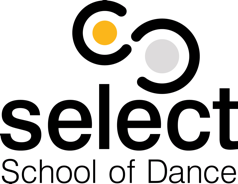 Code of BehaviourSelect School of Dance believe that children and young people should be given every opportunity to learn that they have the right to be treated with respect, and that others have the right to be treated respectfully by them. This applies to everyone within Select School of Dance-staff, volunteers, parents, carers, young people and children. We will listen to each other and we also have the right to be listened to.Our code of behaviour helps to ensure that this is accepted and understood by everyone.All adult members of Select School of Dance will provide a positive role model and behave professionally and acting appropriately at all times.Select School of Dance staff acceptable behaviour - We will:treat everyone fairly and without prejudicelisten to each otherunderstand that each student is an individual with individual needs and will communicate at an appropriate leveloffer praise and encouragementgive enthusiastic and constructive criticism rather than negative criticismnot accept or condone bullying and challenge any form of bullying challenge and take action to stop any unacceptable behaviourSelect School of Dance staff unacceptable behaviour - We will not:harm or frighten a childtouch inappropriatelydevelop inappropriate relationships with children and young peoplelet children and young people have teacher’s personal contact details (mobile number, email or address) or have contact with them via a personal social media accountuse inappropriate language and never make racist, sexist or any other remark which upsets or humiliatespatronise, belittle, threaten, shout or be aggressiveforce a child to something they do not want to domake sarcastic, insensitive, derogatory or sexually suggestive comments or gestures to or in front of children and young people.show favouritism to any individual or groups of individualsallow any child to put themselves in a risky or dangerous situationallow any concerns to go unreportedSelect School of Dance studentsAt Select School of Dance a certain level of behaviour and conduct towards other students and staff is expected. Students are expected to be polite, to be on time and follow the instructions of their class teacher, to do their best and show respect to their environment and to others.Select School of Dance works on the principle of recognising and rewarding good behaviour with praise and rewards. We use age appropriate weekly rewards.The class teacher will apply the following actions when a student causes any disruption or distraction in the class or is unwilling to follow instructions.calmly speak to the student to explain in an age appropriate way why their behaviour is unacceptable .ask the student to stop the behaviour and give a warning that if the behaviour continues they will sit out and have time to think about their actionsinvited to re join the class  inform the parent/carer at the end of the class of the child’s unacceptable behaviour. They will be invited to discuss the future behaviour of their child and agree joint strategies for monitoring. if there is no improvement the child may be asked to leave the school.In extreme cases where physical violence, verbal abuse or intentional damage to property is involved, the sequence of actions outlined above may be by-passed and the Principal will be informed. Exclusion of the child from the school may be considered. Unacceptable, disrespectful or aggressive behaviour- by students, parents/carers), extended friends and family, staff or volunteers will not be tolerated and may result in immediate cancellation of enrolment with no refund or further discussion or immediate termination of employment or contract.If a member of staff at Select School of Dance has behaved inappropriately they will be subject to our disciplinary procedures. Depending on the seriousness of the situation, they may be asked to leave. We may also make a referral to statutory agencies such as the police and/or the local authority child protection services. If you become aware of any breaches of this code, you must report them to the Principal immediately. 